別記第７号様式（第８条関係）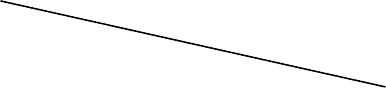 変	更	収	支	予	算	書（団体名	）（収入の部）	（単位：円）（支出の部）	（単位：円）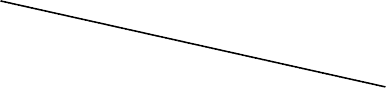 項	目当初予算額変更後予算額比較増減摘	要合	計項	目当初予算額変更後予算額比較増減摘	要合	計